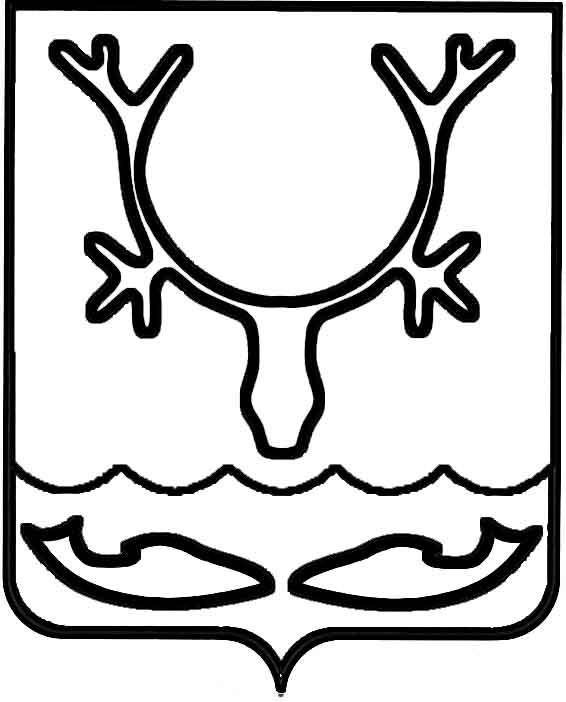 Администрация МО "Городской округ "Город Нарьян-Мар"ПОСТАНОВЛЕНИЕот “____” __________________ № ____________		г. Нарьян-МарО внесении изменений в муниципальную программу муниципального образования "Городской округ "Город Нарьян-Мар" "Благоустройство"Руководствуясь статьей 179 Бюджетного кодекса Российской Федерации, решением Совета городского округа "Город Нарьян-Мар от 10.04.2018 № 506-р                   "О внесении изменений в решение "О бюджете МО "Городской округ "Город Нарьян-Мар" на 2018 год и на плановый период 2019 и 2020 годов", постановлением Администрации МО "Городской округ "Город Нарьян-Мар" от 30.07.2013 № 1496 "Об утверждении порядка разработки, реализации и оценки эффективности муниципальных программ муниципального образования "Городской округ "Город Нарьян-Мар", Администрация МО "Городской округ "Город Нарьян-Мар"П О С Т А Н О В Л Я Е Т:Утвердить изменения в муниципальную программу муниципального образования "Городской округ "Город Нарьян-Мар" "Благоустройство", утвержденную постановлением Администрации МО "Городской округ "Город Нарьян-Мар" от 12.11.2013 № 2420 (в ред. от 28.03.2018 № 196), согласно Приложению.Настоящее постановление вступает в силу со дня его официального опубликования. Приложениек постановлению Администрации МО "Городской округ "Город Нарьян-Мар"от 18.05.2018 № 337Изменения в муниципальную программу муниципального образования "Городской округ "Город Нарьян-Мар" "Благоустройство"В Паспорте муниципальной программы муниципального образования "Городской округ "Город Нарьян-Мар" "Благоустройство" (далее – Программа) строку "Объемы и источники финансирования муниципальной программы" изложить                             в следующей редакции: "".Приложение № 1 к Программе изложить в следующей редакции:	"Приложение № 1к муниципальной программемуниципального образования"Городской округ "ГородНарьян-Мар" "Благоустройство"Переченьцелевых показателей муниципальной программыМО "Городской округ "Город Нарьян-Мар" "Благоустройство"Ответственный исполнитель: Управление строительства, жилищно-коммунального хозяйства и градостроительной деятельности Администрации муниципального образования "Городской округ "Город Нарьян-Мар"".3.	Приложение № 2 к Программе изложить в следующей редакции:"Приложение № 2к муниципальной программе муниципальногообразования "Городской округ "Город		Нарьян-Мар" "Благоустройство"Ресурсное обеспечениереализации муниципальной программы муниципального образования "Городской округ "Город Нарьян-Мар" "Благоустройство"Ответственный исполнитель: Управление строительства, ЖКХ и градостроительной деятельности Администрации МО "Городской округ "Город Нарьян-Мар"".4. Приложение № 3 к Программе изложить в следующей редакции:"Приложение № 3к муниципальной программеМО "Городской округ "Город Нарьян-Мар""Благоустройство"Переченьмероприятий муниципальной программымуниципального образования "Городской округ "Город Нарьян-Мар" "Благоустройство"Ответственный исполнитель: Управление строительства, ЖКХ и градостроительной деятельности Администрации МО "Городской округ "Город Нарьян-Мар""".5. Приложение № 5 к Программе изложить в следующей редакции:"Приложение № 5к муниципальной программеМО "Городской округ"Город Нарьян-Мар""Благоустройство"Адресный переченьмногоквартирных домов, дворовые территории которых подлежатблагоустройству в 2017 – 2022 годах в рамках приоритетного проекта"Формирование современной городской среды"".6. Приложение № 6 к Программе изложить в следующей редакции:"Приложение № 6к муниципальной программеМО "Городской округ"Город Нарьян-Мар""Благоустройство"                                                            Переченьобщественных территорий, подлежащих благоустройству в 2017 – 2022 годах                    в рамках приоритетного проекта "Формированиесовременной городской среды"".1805.2018337И.о. главы МО "Городской округ "Город Нарьян-Мар" А.Н.БережнойОбъемы и источники финансирования муниципальной программыОбщий объем финансирования Программы 1 632 589,2 тыс. рублей, в том числе по годам:2014 год – 106 362,0 тыс. рублей;2015 год – 180 311,7 тыс. рублей;2016 год – 137 393,6 тыс. рублей;2017 год – 209 554,7 тыс. рублей;2018 год – 128 239,0  тыс. рублей;2019 год – 119 751,2 тыс. рублей;2020 год – 121 263,5 тыс. рублей;2021 год – 451 777,4  тыс. рублей;2022 год – 177 936,1 тыс. рублей;в том числе:– средства окружного бюджета – 421 580,6 тыс. рублей, в том числе по годам:2017 год – 86 743,9 тыс. рублей;2018 год – 46 790,2 тыс. рублей;2019 год – 46 773,2  тыс. рублей;2020 год – 46 773,2  тыс. рублей;2021 год – 92 754,4  тыс. рублей;2022 год – 101 745,7 тыс. рублей;– средства городского бюджета – 1 210 761,0 тыс. рублей, в том числе по годам:2014 год – 106 362,0 тыс. рублей;2015 год – 180 311,7 тыс. рублей;2016 год – 137 393,6 тыс. рублей;2017 год – 122 563,2 тыс. рублей;2018 год – 81 448,8 тыс. рублей;2019 год – 72 978,0 тыс. рублей;год – 74 490,3 тыс. рублей;год – 359 023,0 тыс. рублей;год – 76 190,4 тыс. рублей;-внебюджетные средства:2017 год – 247,6 тыс. рублей. НаименованиеЕдиница измеренияЗначения целевых показателейЗначения целевых показателейЗначения целевых показателейЗначения целевых показателейЗначения целевых показателейЗначения целевых показателейЗначения целевых показателейЗначения целевых показателейЗначения целевых показателейЗначения целевых показателейЗначения целевых показателейНаименованиеЕдиница измерениябазовый 2012 год2013 год ожидаемое2014 год2015 год2016 год2017 год2018 год2019 год2020 год2021 год2022 год12345678910111213Площадь тротуаровтыс. м²29,929,929,929,929,930,030,034,134,134,134,1Протяженность сетей уличного освещениякм5757,357,371,971,966,167,867,867,867,867,8Количество благоустроенных дворовых территорий,шт.244447912183143в т. числе в рамках приоритетного проекта "Формирование современной городской среды"шт.-----136122537Количество детских площадок, соответствующих требованиям безопасностишт.4539414346444446474747Количество благоустроенных общественных территорийед.-----25791113в т. числе в рамках приоритетного проекта "Формирование современной городской среды"14681012Доля дворовых территорий, благоустроенных с трудовым участием граждан в рамках приоритетного проекта "Формирование современной городской среды"%-----100,0100,0100,0100,0100,0100,0Количество благоустроенных мест массового отдыха (городских парков)ед.-----1---Наименование муниципальной программы (подпрограммы)Источник финансированияОбъемы финансирования, тыс. руб.Объемы финансирования, тыс. руб.Объемы финансирования, тыс. руб.Объемы финансирования, тыс. руб.Объемы финансирования, тыс. руб.Объемы финансирования, тыс. руб.Объемы финансирования, тыс. руб.Объемы финансирования, тыс. руб.Объемы финансирования, тыс. руб.Объемы финансирования, тыс. руб.Наименование муниципальной программы (подпрограммы)Источник финансированияВсего2014 год2015 год2016 год2017 год2018 год2019 год2020 год2021 год2022 годАБ12345678910Муниципальная программа "Благоустройство"Всего, в том числе:1 632 589,2106 362,0180 311,7137 393,6209 554,7128 239,0119 751,2121 263,5451 777,4177 936,1Муниципальная программа "Благоустройство"окружной бюджет421 580,60,00,00,086 743,946 790,246 773,246 773,292 754,4101 745,7Муниципальная программа "Благоустройство"городской бюджет1 210 761,0106 362,0180 311,7137 393,6122 563,281 448,872 978,074 490,3359 023,076 190,4Муниципальная программа "Благоустройство"внебюджетные средства247,60,00,00,0247,60,00,00,00,00,0№ п/пНаименование мероприятияИсточник финансированияОбъемы финансирования, тыс. руб.Объемы финансирования, тыс. руб.Объемы финансирования, тыс. руб.Объемы финансирования, тыс. руб.Объемы финансирования, тыс. руб.Объемы финансирования, тыс. руб.Объемы финансирования, тыс. руб.№ п/пНаименование мероприятияИсточник финансированияВсего2014 год2015 год2016 год2017 год2018 год2019 год2020 год2021 год2022 годАБВ123456789101.Субсидии бюджетным учреждениям на финансовое обеспечение выполнения муниципального задания на оказание муниципальных услуг (выполнение работ) Итого по направлению за счёт средств городского бюджета662 194,431 502,490 942,797 797,376 455,774 833,871 531,473 043,773 043,773 043,71.1.Уборка территории и аналогичная деятельностьгородской бюджет221 512,30,00,040 801,428 745,229 951,029 951,030 687,930 687,930 687,91.1.1.Санитарное содержание и обустройство территории спортивно-игровых площадокгородской бюджет50 945,20,00,011 771,76 300,56 574,66 574,66 574,66 574,66 574,61.1.2.Санитарное содержание территории пешеходной зоныгородской бюджет99 843,90,00,011 617,711 563,215 332,615 332,615 332,615 332,615 332,61.1.3.Содержание муниципальных контейнерных площадокгородской бюджет2 622,50,00,02 622,50,00,00,00,00,00,01.1.4.Содержание и ликвидация помойницгородской бюджет6 464,00,00,0676,2156,81 126,21 126,21 126,21 126,21 126,21.1.5.Ликвидация несанкционированных свалокгородской бюджет6 875,10,00,01 333,641,51 100,01 100,01 100,01 100,01 100,01.1.6.Санитарное содержание междворовых проездовгородской бюджет54 761,60,00,012 779,710 683,25 817,65 817,66 554,56 554,56 554,51.2.Организация освещения улицгородской бюджет139 428,30,00,021 060,619 089,719 855,619 855,619 855,619 855,619 855,61.3.Организация и содержание мест захоронениягородской бюджет54 819,10,00,08 918,03 115,18 557,28 557,28 557,28 557,28 557,21.4.Организация ритуальных услуг и содержание мест захоронениягородской бюджет13 689,10,00,03 355,31 894,81 687,81 687,81 687,81 687,81 687,81.5.Организация мероприятий (народные гуляния, праздники, торжественные мероприятия и памятные даты)городской бюджет6 054,70,00,0466,1998,1918,1918,1918,1918,1918,11.6.Организация благоустройства и озеленениягородской бюджет75 187,70,00,09 689,512 656,112 745,19 442,710 218,110 218,110 218,11.7.Содержание (эксплуатация) имуществагородской бюджет29 058,10,00,013 506,49 956,71 119,01 119,01 119,01 119,01 119,01.7.1.Содержание памятниковгородской бюджет7 668,30,00,01 153,3920,01 119,01 119,01 119,01 119,01 119,01.7.2.Содержание мест массового отдыхагородской бюджет21 389,80,00,012 353,19 036,70,00,00,00,00,01.8.Выполнение муниципального задания МБУ "Чистый город"городской бюджет122 445,131 502,490 942,70,00,00,00,00,00,00,02.Обустройство и ремонт объектов городской инфраструктурыитого, в  том числе:406 885,346 690,653 791,74 870,838 645,41 444,50,00,0261 442,40,02.Обустройство и ремонт объектов городской инфраструктурыокружной бюджет34 366,70,00,00,034 366,70,00,00,00,00,02.Обустройство и ремонт объектов городской инфраструктурыгородской бюджет372 271,046 690,653 791,74 870,84 031,11 444,50,00,0261 442,40,02.Обустройство и ремонт объектов городской инфраструктурывнебюджетные средства247,60,00,00,0247,60,00,00,00,00,02.1.Благоустройство территорий питьевых колодцевгородской бюджет3 062,8806,10,00,00,00,00,00,02 256,70,02.2.Содержание и ремонт дорог общего пользования местного значениягородской бюджет99 547,545 884,553 663,00,00,00,00,00,00,00,02.3.Благоустройство междворовых территорийгородской бюджет145 945,00,00,00,00,00,00,00,0145 945,00,02.3.1. по ул. Ленина, д. 49городской бюджет26 559,20,00,00,00,00,00,00,026 559,20,02.3.2.по ул. Выучейского,              д. 33,городской бюджет24 553,90,00,00,00,00,00,00,024 553,90,02.3.3.по ул. Выучейского,              д. 22городской бюджет24 553,90,00,00,00,00,00,00,024 553,90,02.3.4.по ул. Ленина,                     д. 31А, 33, 35, 38городской бюджет24 553,90,00,00,00,00,00,00,024 553,90,02.3.5.по ул. Пионерской и ул. Южнойгородской бюджет34 404,20,00,00,00,00,00,00,034 404,20,02.3.6.по ул. Ленина, д. 29Агородской бюджет8 018,40,00,00,00,00,00,00,08 018,40,02.3.7.по ул. Тыко-Вылка, д. 2городской бюджет3 301,50,00,00,00,00,00,00,03 301,50,02.4.Организация дорожного движения на дорогах общего пользования местного значениягородской бюджет12 922,20,00,00,00,00,00,00,012 922,20,02.5.Устройство парковокгородской бюджет13 947,20,00,00,00,00,00,00,013 947,20,02.6.Установка указателей на жилые домагородской бюджет128,70,0128,70,00,00,00,00,00,00,02.7.Устройство зон отдыха и спортагородской бюджет85 246,90,00,00,00,00,00,00,085 246,90,02.8.Устройство площадок для выгула собакгородской бюджет1 392,40,00,00,0268,00,00,00,01 124,40,02.9.Благоустройство придомовой территории                        по ул. Рабочая, д. 31городской бюджет229,20,00,00,0229,20,00,00,00,00,02.10.Обустройство системы освещения по ул. Ленина в районе магазина "Универсам"городской бюджет99,90,00,00,099,90,00,00,00,00,02.11.Благоустройство детской игровой площадки в районе дома №38 по ул. Мирагородской бюджет302,60,00,00,0302,60,00,00,00,00,02.12.Благоустройство детской игровой площадки в районе домов № 10-11                   по ул. Строительнойгородской бюджет1 115,80,00,00,0557,9557,90,00,00,00,02.13.Благоустройство детской игровой площадки в районе дома № 29 по ул. Рабочаягородской бюджет622,70,00,00,0622,70,00,00,00,00,02.14.Обеспечение неисполненных расходных обязательств по муниципальному контракту, заключенному на выполнение работ по обустройству территории в районе дома 4 по ул. 60 лет СССРгородской бюджет4 870,80,00,04 870,80,00,00,00,00,00,02.15.Устройство спортивно-игровых площадок по ул. им И.К.Швецова и ул. им. Сущинского         в г. Нарьян-Маре итого, в  том числе:13 541,70,00,00,013 541,70,00,00,00,00,02.15.Устройство спортивно-игровых площадок по ул. им И.К.Швецова и ул. им. Сущинского         в г. Нарьян-Маре окружной бюджет13 135,30,00,00,013 135,30,00,00,00,00,02.15.Устройство спортивно-игровых площадок по ул. им И.К.Швецова и ул. им. Сущинского         в г. Нарьян-Маре городской бюджет406,40,00,00,0406,40,00,00,00,00,02.16.Обустройство места спуска к береговой линии в зоне посадки-высадки пассажиров в районе Морского речного портаитого, том числе:1 206,30,00,00,01 206,30,00,00,00,00,02.16.Обустройство места спуска к береговой линии в зоне посадки-высадки пассажиров в районе Морского речного портаокружной бюджет1 170,10,00,00,01 170,10,00,00,00,00,02.16.Обустройство места спуска к береговой линии в зоне посадки-высадки пассажиров в районе Морского речного портагородской бюджет36,20,00,00,036,20,00,00,00,00,02.17.Благоустройство  территории в районе ул. Рыбников                     в г. Нарьян-Маре. Расширение пешеходной зоныитого, в  том числе:18 556,80,00,00,018 556,80,00,00,00,00,02.17.Благоустройство  территории в районе ул. Рыбников                     в г. Нарьян-Маре. Расширение пешеходной зоныокружной бюджет18 000,00,00,00,018 000,00,00,00,00,00,02.17.Благоустройство  территории в районе ул. Рыбников                     в г. Нарьян-Маре. Расширение пешеходной зоныгородской бюджет571,00,00,00,0556,814,20,00,00,00,02.18.Устройство детской   площадки по ул. Ленина, д. 5, г. Нарьян-Маритого, в  том числе:1 355,20,00,00,01 355,20,00,00,00,00,02.18.Устройство детской   площадки по ул. Ленина, д. 5, г. Нарьян-Марокружной бюджет1 000,00,00,00,01 000,00,00,00,00,00,02.18.Устройство детской   площадки по ул. Ленина, д. 5, г. Нарьян-Маргородской бюджет155,70,00,00,0155,70,00,00,00,00,02.18.Устройство детской   площадки по ул. Ленина, д. 5, г. Нарьян-Марвнебюджетные средства199,50,00,00,0199,50,00,00,00,00,02.19.Обновление баннера возле Обелиска Победы, г. Нарьян-Маритого, в  том числе:89,50,00,00,089,50,00,00,00,00,02.19.Обновление баннера возле Обелиска Победы, г. Нарьян-Марокружной бюджет61,30,00,00,061,30,00,00,00,00,02.19.Обновление баннера возле Обелиска Победы, г. Нарьян-Маргородской бюджет2,70,00,00,02,70,00,00,00,00,02.19.Обновление баннера возле Обелиска Победы, г. Нарьян-Марвнебюджетные средства25,50,00,00,025,50,00,00,00,00,02.20.Благоустройство площади Марад сей в целях проведения городских ярмарочно-выставочных мероприятий (оборудование площади светодиодными конструкциями "Арка")итого, в  том числе:1 430,70,00,00,025,50,00,00,00,00,02.20.Благоустройство площади Марад сей в целях проведения городских ярмарочно-выставочных мероприятий (оборудование площади светодиодными конструкциями "Арка")окружной бюджет1 000,00,00,00,01 000,00,00,00,00,00,02.20.Благоустройство площади Марад сей в целях проведения городских ярмарочно-выставочных мероприятий (оборудование площади светодиодными конструкциями "Арка")городской бюджет408,10,00,00,0408,10,00,00,00,00,02.20.Благоустройство площади Марад сей в целях проведения городских ярмарочно-выставочных мероприятий (оборудование площади светодиодными конструкциями "Арка")внебюджетные средства22,60,00,00,022,60,00,00,00,00,02.21.Устройство детской игровой площадки                   в микрорайоне "Старый аэропорт"городской бюджет47,90,00,00,024,523,40,00,00,00,02.22.Обустройство территории жилых домов по ул.60 лет Октября в районе                    д. 48Б, 48Г и ул. Строительная д. 10А             в городе Нарьян-Марегородской бюджет348,50,00,00,0176,7171,80,00,00,00,02.23.Обустройство территории жилых домов по ул.60 лет Октября в районе д. 6, 8, 10 в городе Нарьян-Маре (1 этап. Наружное освещение)городской бюджет70,60,00,00,036,434,20,00,00,00,02.24.Обустройство общественной территории в районе строения №6                     по ул. Ленина                       в г. Нарьян-Марегородской бюджет49,00,00,00,025,024,00,00,00,00,02.25.Обустройство территории жилых домов по ул. Ненецкая в районе д. 2, д. 4                 и ул. Выучейского,               д. 22 в г. Нарьян-Марегородской бюджет84,30,00,00,043,540,80,00,00,00,02.26.Благоустройство дворовой территории многоквартирных жилых домов № 2, № 4 ул. Макара Баева                  в г. Нарьян-Марегородской бюджет155,60,00,00,078,876,80,00,00,00,02.27.Благоустройство  территории в районе ул. Рыбников                        в г. Нарьян-Маре. Освещение пешеходной зоны итого, в  том числе:101,40,00,00,00,0101,40,00,00,00,02.27.Благоустройство  территории в районе ул. Рыбников                        в г. Нарьян-Маре. Освещение пешеходной зоны окружной бюджет0,00,00,00,00,00,00,00,00,00,02.27.Благоустройство  территории в районе ул. Рыбников                        в г. Нарьян-Маре. Освещение пешеходной зоны городской бюджет101,40,00,00,00,0101,40,00,00,00,02.28.Расходы на проекты в рамках приоритетного проекта "Формирование комфортной городской среды"итого, в  том числе:400,00,00,00,00,0400,00,00,00,00,02.28.Расходы на проекты в рамках приоритетного проекта "Формирование комфортной городской среды"окружной бюджет0,00,00,00,00,00,00,00,00,00,02.28.Расходы на проекты в рамках приоритетного проекта "Формирование комфортной городской среды"городской бюджет400,00,00,00,00,0400,00,00,00,00,03.Содержание объектов городской инфраструктурыИтого по направлению за счёт средств городского бюджета8 842,58 842,50,00,00,00,00,00,00,00,03.1.Содержание  детских игровых площадокгородской бюджет1 600,11 600,10,00,00,00,00,00,00,00,03.2.Уличное освещение и содержание объектов уличного освещениягородской бюджет4 292,54 292,50,00,00,00,00,00,00,00,03.3.Содержание общественных кладбищгородской бюджет159,1159,10,00,00,00,00,00,00,00,03.4.Санитарное содержание территории городагородской бюджет935,2935,20,00,00,00,00,00,00,00,03.5.Механизированная уборка междворовых территорийгородской бюджет1 355,61 355,60,00,00,00,00,00,00,00,03.6.Проведение работ по межеванию земельных участков под объекты благоустройствагородской бюджет500,0500,00,00,00,00,00,00,00,00,04.Субсидии бюджетным учреждениям на приобретение основных средствИтого по направлению за счёт средств городского бюджета143 177,619 326,535 577,334 420,636 843,891,30,00,016 918,10,04.1.Приобретение техники в лизинггородской бюджет112 881,810 981,831 477,133 642,836 688,891,30,00,00,00,04.2.Приобретение детских игровых и спортивных площадокгородской бюджет13 222,78 344,74 100,2777,80,00,00,00,00,00,04.3.Приобретение и устройство элементов детских игровых и спортивных площадокгородской бюджет16 918,10,00,00,00,00,00,00,016 918,10,04.4.Установка полусфергородской бюджет155,00,00,00,0155,00,00,00,00,00,05Обеспечение организации рациональной системы сбора, хранения, регулярного вывоза отходов и уборки городской территорииитого, том числе:40 853,10,00,0304,932 490,73 307,40,00,04 750,10,05Обеспечение организации рациональной системы сбора, хранения, регулярного вывоза отходов и уборки городской территорииокружной бюджет28 011,90,00,00,028 011,90,00,00,00,00,05Обеспечение организации рациональной системы сбора, хранения, регулярного вывоза отходов и уборки городской территориигородской бюджет12 841,20,00,0304,94 478,83 307,40,00,04 750,10,05.1.Приобретение контейнеров для раздельного сбора ТБОгородской бюджет4 750,10,00,00,00,00,00,00,04 750,10,05.2.Полигон твердых бытовых отходов с рекультивацией существующей свалки, с корректировкой ПСДгородской бюджет7 224,60,00,0304,93 612,33 307,40,00,00,00,05.3.Приобретение заглубленных контейнеров для сбора ТБО и их обустройствоитого, в  том числе:11 760,80,00,00,011 760,80,00,00,00,00,05.3.Приобретение заглубленных контейнеров для сбора ТБО и их обустройствоокружной бюджет11 407,90,00,00,011 407,90,00,00,00,00,05.3.Приобретение заглубленных контейнеров для сбора ТБО и их обустройствогородской бюджет352,90,00,00,0352,90,00,00,00,00,05.4.Приобретение                       2 бункеровозов для перевозки бункеров  для сбора ТБОитого, в  том числе:15 959,80,00,00,015 959,80,00,00,00,00,05.4.Приобретение                       2 бункеровозов для перевозки бункеров  для сбора ТБОокружной бюджет15 481,00,00,00,015 481,00,00,00,00,00,05.4.Приобретение                       2 бункеровозов для перевозки бункеров  для сбора ТБОгородской бюджет478,80,00,00,0478,80,00,00,00,00,05.5.Ликвидация несанкционированных свалокитого, в  том числе:1 157,80,00,00,01 157,80,00,00,00,00,05.5.Ликвидация несанкционированных свалококружной бюджет1 123,00,00,00,01 123,00,00,00,00,00,05.5.Ликвидация несанкционированных свалокгородской бюджет34,80,00,00,034,80,00,00,00,00,06.Поддержка государственных программ субъектов Российской Федерации и муниципальных программ формирования современной городской средыИтого по направлению 365 952,40,00,00,020 760,048 237,348 219,848 219,895 623,1104 892,46.Поддержка государственных программ субъектов Российской Федерации и муниципальных программ формирования современной городской средыокружной бюджет354 973,70,00,00,020 137,046 790,246 773,246 773,292 754,4101 745,76.Поддержка государственных программ субъектов Российской Федерации и муниципальных программ формирования современной городской средыгородской бюджет10 978,70,00,00,0623,01 447,11 446,61 446,62 868,73 146,76.1.Благоустройство дворовых территорийитого, в  том числе:299 495,40,00,00,013 867,040 250,938 543,933 333,685 000,088 500,06.1.Благоустройство дворовых территорийокружной бюджет290 510,50,00,00,013 451,039 043,437 387,632 333,682 450,085 845,06.1.Благоустройство дворовых территорийгородской бюджет8 984,90,00,00,0416,01 207,51 156,31 000,02 550,02 655,06.1.1.Обустройство территории жилых домов по ул.60 лет Октября в районе               д. 48Б, д. 48Г и ул. Строительная, д.10А в городе Нарьян-Мареитого, том числе:12 923,00,00,00,012 923,00,00,00,00,00,06.1.1.Обустройство территории жилых домов по ул.60 лет Октября в районе               д. 48Б, д. 48Г и ул. Строительная, д.10А в городе Нарьян-Мареокружной бюджет12 535,30,00,00,012 535,30,00,00,00,00,06.1.1.Обустройство территории жилых домов по ул.60 лет Октября в районе               д. 48Б, д. 48Г и ул. Строительная, д.10А в городе Нарьян-Марегородской бюджет387,70,00,00,0387,70,00,00,00,00,06.1.2.Обустройство территории жилых домов по ул.60 лет Октября в районе              д. 6,8,10 в городе Нарьян-Мареитого, в  том числе:11 817,70,00,00,0944,010 873,70,00,00,00,06.1.2.Обустройство территории жилых домов по ул.60 лет Октября в районе              д. 6,8,10 в городе Нарьян-Мареокружной бюджет11 463,20,00,00,0915,710 547,50,00,00,00,06.1.2.Обустройство территории жилых домов по ул.60 лет Октября в районе              д. 6,8,10 в городе Нарьян-Марегородской бюджет354,50,00,00,028,3326,20,00,00,00,06.1.2.1.1 этап.  Наружное освещение итого, в  том числе:944,00,00,00,0944,00,00,00,00,00,06.1.2.1.1 этап.  Наружное освещение окружной бюджет915,70,00,00,0915,70,00,00,00,00,06.1.2.1.1 этап.  Наружное освещение городской бюджет28,30,00,00,028,30,00,00,00,00,06.1.2.2.2 этап. Обустройство территории итого, в  том числе:10 873,70,00,00,00,010 873,70,00,00,00,06.1.2.2.2 этап. Обустройство территории окружной бюджет10 547,50,00,00,00,010 547,50,00,00,00,06.1.2.2.2 этап. Обустройство территории городской бюджет326,20,00,00,00,0326,20,00,00,00,06.1.3.Обустройство территорий жилых домов по ул.Выучейского                      в районе д. 22 и ул.Ненецкая д.2, д. 4 в городе Нарьян-Мареитого, в  том числе:0,00,00,00,00,029 377,20,00,00,00,06.1.3.Обустройство территорий жилых домов по ул.Выучейского                      в районе д. 22 и ул.Ненецкая д.2, д. 4 в городе Нарьян-Мареокружной бюджет0,00,00,00,00,028 495,90,00,00,00,06.1.3.Обустройство территорий жилых домов по ул.Выучейского                      в районе д. 22 и ул.Ненецкая д.2, д. 4 в городе Нарьян-Марегородской бюджет0,00,00,00,00,0881,30,00,00,00,06.1.4.Обустройство территорий жилых домов: по ул. М. Баева в районе д. 1, д. 2 , д. 4; по ул. Явтысого в районе д. 3, д. 3А,                    д. 5А; по ул. Рыбников в районе д. 3А, д. 6А,  д. 6Б в городе Нарьян-Мареитого,в  том числе:38 543,90,00,00,00,00,038 543,90,00,00,06.1.4.Обустройство территорий жилых домов: по ул. М. Баева в районе д. 1, д. 2 , д. 4; по ул. Явтысого в районе д. 3, д. 3А,                    д. 5А; по ул. Рыбников в районе д. 3А, д. 6А,  д. 6Б в городе Нарьян-Мареокружной бюджет37 387,60,00,00,00,00,037 387,60,00,00,06.1.4.Обустройство территорий жилых домов: по ул. М. Баева в районе д. 1, д. 2 , д. 4; по ул. Явтысого в районе д. 3, д. 3А,                    д. 5А; по ул. Рыбников в районе д. 3А, д. 6А,  д. 6Б в городе Нарьян-Марегородской бюджет1 156,30,00,00,00,00,01 156,30,00,00,06.1.5.Обустройство территорий жилых домов: по ул. Титова             в районе д. 3, д. 4;                по пер. Заполярный              в районе д. 3; по ул.Оленная в районе           д. 8; по ул.Рабочая                 в районе д. 33;  по ул.Калмыкова в районе д. 12 А;                              по ул.Октябрьская                 в районе д. 7 в городе Нарьян-Мареитого, в  том числе:33 333,60,00,00,00,00,00,033 333,60,00,06.1.5.Обустройство территорий жилых домов: по ул. Титова             в районе д. 3, д. 4;                по пер. Заполярный              в районе д. 3; по ул.Оленная в районе           д. 8; по ул.Рабочая                 в районе д. 33;  по ул.Калмыкова в районе д. 12 А;                              по ул.Октябрьская                 в районе д. 7 в городе Нарьян-Мареокружной бюджет32 333,60,00,00,00,00,00,032 333,60,00,06.1.5.Обустройство территорий жилых домов: по ул. Титова             в районе д. 3, д. 4;                по пер. Заполярный              в районе д. 3; по ул.Оленная в районе           д. 8; по ул.Рабочая                 в районе д. 33;  по ул.Калмыкова в районе д. 12 А;                              по ул.Октябрьская                 в районе д. 7 в городе Нарьян-Марегородской бюджет1 000,00,00,00,00,00,00,01 000,00,00,06.1.6.Обустройство территорий жилых домов по пер. Северный в районе д. 9; по ул. Рабочая в районе д. 35; по ул. Ленина                в районе д. 33Б; по ул.Пионерская в районе д. 24, д. 24А, д. 26А;  по ул.60 лет Октября             в районе д. 4, д. 2;  по ул.Юбилейная в районе д. 36А, д. 34А;                      по ул. Ленина в районе д. 18; по ул. Первомайская в районе д. 34; по ул.60 лет Октября в районе д. 1;  по пер. Заполярный               в районе д. 4; по ул. Явтысого в районе                  д. 3Б, д. 1 А; по ул. Южная в районе д. 39;                        по ул. Строительная                в районе д. 9Б;                    по ул. Рыбников                   в районе д. 8Б                               в городе Нарьян-Мареитого, в  том числе:85 000,00,00,00,00,00,00,00,085 000,00,06.1.6.Обустройство территорий жилых домов по пер. Северный в районе д. 9; по ул. Рабочая в районе д. 35; по ул. Ленина                в районе д. 33Б; по ул.Пионерская в районе д. 24, д. 24А, д. 26А;  по ул.60 лет Октября             в районе д. 4, д. 2;  по ул.Юбилейная в районе д. 36А, д. 34А;                      по ул. Ленина в районе д. 18; по ул. Первомайская в районе д. 34; по ул.60 лет Октября в районе д. 1;  по пер. Заполярный               в районе д. 4; по ул. Явтысого в районе                  д. 3Б, д. 1 А; по ул. Южная в районе д. 39;                        по ул. Строительная                в районе д. 9Б;                    по ул. Рыбников                   в районе д. 8Б                               в городе Нарьян-Мареокружной бюджет82 450,00,00,00,00,00,00,00,082 450,00,06.1.6.Обустройство территорий жилых домов по пер. Северный в районе д. 9; по ул. Рабочая в районе д. 35; по ул. Ленина                в районе д. 33Б; по ул.Пионерская в районе д. 24, д. 24А, д. 26А;  по ул.60 лет Октября             в районе д. 4, д. 2;  по ул.Юбилейная в районе д. 36А, д. 34А;                      по ул. Ленина в районе д. 18; по ул. Первомайская в районе д. 34; по ул.60 лет Октября в районе д. 1;  по пер. Заполярный               в районе д. 4; по ул. Явтысого в районе                  д. 3Б, д. 1 А; по ул. Южная в районе д. 39;                        по ул. Строительная                в районе д. 9Б;                    по ул. Рыбников                   в районе д. 8Б                               в городе Нарьян-Марегородской бюджет2 550,00,00,00,00,00,00,00,02 550,00,06.1.7.Обустройство территорий жилых домов по ул. Ленина             в районе д. 37; по ул. Победы в районе                д. 8А; по ул. капитана Матросова в районе             д. 8; по ул. Рыбников           в районе д. 3Б; по ул. Ленина в районе д. 29; по ул. Меньшикова              в районе д. 11, д. 13,                д. 15; по ул. Ленина                в районе д. 39; по ул. Ленина в районе д. 41Б;  по ул. Меньшикова           в районе д.10, д. 10А; по ул.60 лет СССР                в районе д. 8, д. 2; по ул.60 лет СССР в районе д. 4 в городе Нарьян-Мареитого, в  том числе:88 500,00,00,00,00,00,00,00,00,088 500,06.1.7.Обустройство территорий жилых домов по ул. Ленина             в районе д. 37; по ул. Победы в районе                д. 8А; по ул. капитана Матросова в районе             д. 8; по ул. Рыбников           в районе д. 3Б; по ул. Ленина в районе д. 29; по ул. Меньшикова              в районе д. 11, д. 13,                д. 15; по ул. Ленина                в районе д. 39; по ул. Ленина в районе д. 41Б;  по ул. Меньшикова           в районе д.10, д. 10А; по ул.60 лет СССР                в районе д. 8, д. 2; по ул.60 лет СССР в районе д. 4 в городе Нарьян-Мареокружной бюджет85 845,00,00,00,00,00,00,00,00,085 845,06.1.7.Обустройство территорий жилых домов по ул. Ленина             в районе д. 37; по ул. Победы в районе                д. 8А; по ул. капитана Матросова в районе             д. 8; по ул. Рыбников           в районе д. 3Б; по ул. Ленина в районе д. 29; по ул. Меньшикова              в районе д. 11, д. 13,                д. 15; по ул. Ленина                в районе д. 39; по ул. Ленина в районе д. 41Б;  по ул. Меньшикова           в районе д.10, д. 10А; по ул.60 лет СССР                в районе д. 8, д. 2; по ул.60 лет СССР в районе д. 4 в городе Нарьян-Марегородской бюджет2 655,00,00,00,00,00,00,00,00,02 655,06.2. Благоустройство общественных территорийитого, в том числе:66 457,00,00,00,06 893,07 986,49 675,914 886,210 623,116 392,46.2. Благоустройство общественных территорийокружной бюджет64 463,10,00,00,06 686,07 746,89 385,614 439,610 304,415 900,76.2. Благоустройство общественных территорийгородской бюджет1 993,90,00,00,0207,0239,6290,3446,6318,7491,76.2.1.Устройство детской игровой площадки в микрорайоне "Старый аэропорт"итого, в  том числе:6 893,00,00,00,06 893,00,00,00,00,00,06.2.1.Устройство детской игровой площадки в микрорайоне "Старый аэропорт"окружной бюджет6 686,00,00,00,06 686,00,00,00,00,00,06.2.1.Устройство детской игровой площадки в микрорайоне "Старый аэропорт"городской бюджет207,00,00,00,0207,00,00,00,00,00,06.2.2.Обустройство общественной территории "Берег  Городецкого шара район Морского порта"итого, в  том числе:2 000,00,00,00,00,02 000,00,00,00,00,06.2.2.Обустройство общественной территории "Берег  Городецкого шара район Морского порта"окружной бюджет1 940,00,00,00,00,01 940,00,00,00,00,06.2.2.Обустройство общественной территории "Берег  Городецкого шара район Морского порта"городской бюджет60,00,00,00,00,060,00,00,00,00,06.2.3.Обустройство общественной территории между зданием ЗАГСа и автомобильной дорогой по ул. Первомайскаяитого, в  том числе:3 986,40,00,00,00,03 986,40,00,00,00,06.2.3.Обустройство общественной территории между зданием ЗАГСа и автомобильной дорогой по ул. Первомайскаяокружной бюджет3 866,80,00,00,00,03 866,80,00,00,00,06.2.3.Обустройство общественной территории между зданием ЗАГСа и автомобильной дорогой по ул. Первомайскаягородской бюджет119,60,00,00,00,0119,60,00,00,00,06.2.4.Обустройство общественной территории между школой № 3 и МФЦитого, в  том числе:2 000,00,00,00,00,02 000,00,00,00,00,06.2.4.Обустройство общественной территории между школой № 3 и МФЦокружной бюджет1 940,00,00,00,00,01 940,00,00,00,00,06.2.4.Обустройство общественной территории между школой № 3 и МФЦгородской бюджет60,00,00,00,00,060,00,00,00,00,06.2.5.Обустройство общественной территории в районе средней школы № 5итого, в  том числе:8 660,90,00,00,00,00,08 660,90,00,00,06.2.5.Обустройство общественной территории в районе средней школы № 5окружной бюджет8 401,10,00,00,00,00,08 401,10,00,00,06.2.5.Обустройство общественной территории в районе средней школы № 5городской бюджет259,80,00,00,00,00,0259,80,00,00,06.2.6.Обустройство общественной территории в  микрорайоне "Старый аэропорт" итого, в  том числе:1 015,00,00,00,00,00,01 015,00,00,00,06.2.6.Обустройство общественной территории в  микрорайоне "Старый аэропорт" окружной бюджет984,60,00,00,00,00,0984,60,00,00,06.2.6.Обустройство общественной территории в  микрорайоне "Старый аэропорт" городской бюджет30,50,00,00,00,00,030,50,00,00,06.2.7.Обустройство общественной территории                       на пересечении                   ул. Ненецкой и ул. Смидовича в районе Центра занятостиитого, в  том числе:10 826,20,00,00,00,00,00,010 826,20,00,06.2.7.Обустройство общественной территории                       на пересечении                   ул. Ненецкой и ул. Смидовича в районе Центра занятостиокружной бюджет10 501,40,00,00,00,00,00,010 501,40,00,06.2.7.Обустройство общественной территории                       на пересечении                   ул. Ненецкой и ул. Смидовича в районе Центра занятостигородской бюджет324,80,00,00,00,00,00,0324,80,00,06.2.8.Обустройство общественной территории в районе снесенного дома №10 по ул. Смидовичаитого, в  том числе:4 060,00,00,00,00,00,00,04 060,00,00,06.2.8.Обустройство общественной территории в районе снесенного дома №10 по ул. Смидовичаокружной бюджет3 938,20,00,00,00,00,00,03 938,20,00,06.2.8.Обустройство общественной территории в районе снесенного дома №10 по ул. Смидовичагородской бюджет121,80,00,00,00,00,00,0121,80,00,06.2.9.Обустройство общественной территории в районе перекрестка ул. Меньшикова и ул. 60-лет СССРитого, в  том числе:4 195,10,00,00,00,00,00,00,04 195,10,06.2.9.Обустройство общественной территории в районе перекрестка ул. Меньшикова и ул. 60-лет СССРокружной бюджет4 069,20,00,00,00,00,00,00,04 069,20,06.2.9.Обустройство общественной территории в районе перекрестка ул. Меньшикова и ул. 60-лет СССРгородской бюджет125,90,00,00,00,00,00,00,0125,90,06.2.10.Обустройство общественной территории в районе                  в районе                                 ул. Комсомольская                 и Бондарнаяитого, в  том числе:6 428,00,00,00,00,00,00,00,06 428,00,06.2.10.Обустройство общественной территории в районе                  в районе                                 ул. Комсомольская                 и Бондарнаяокружной бюджет6 235,20,00,000,00,00,00,06 235,20,06.2.10.Обустройство общественной территории в районе                  в районе                                 ул. Комсомольская                 и Бондарнаягородской бюджет192,80,00,00,00,00,00,00,0192,80,06.2.11.Обустройство общественной территории  в районе строения № 6 по  ул. им. В.И.Ленина  в городе Нарьян-Мареитого, в  том числе:11 994,30,00,00,00,00,00,00,00,011 994,36.2.11.Обустройство общественной территории  в районе строения № 6 по  ул. им. В.И.Ленина  в городе Нарьян-Мареокружной бюджет11 634,50,00,00,00,00,00,00,00,011 634,56.2.11.Обустройство общественной территории  в районе строения № 6 по  ул. им. В.И.Ленина  в городе Нарьян-Марегородской бюджет359,80,00,00,00,00,00,00,00,0359,86.2.12.Устройство   спортивной игровой площадки по пер. Рождественский в районе д. 16итого, в  том числе:4 398,10,00,00,00,00,00,00,00,04 398,16.2.12.Устройство   спортивной игровой площадки по пер. Рождественский в районе д. 16окружной бюджет4 266,20,00,00,00,00,00,00,00,04 266,26.2.12.Устройство   спортивной игровой площадки по пер. Рождественский в районе д. 16городской бюджет131,90,00,00,00,00,00,00,00,0131,97.Обустройство мест массового отдыха населения (городских парков)итого, том числе:4 683,80,00,00,04 359,1324,70,00,00,00,07.Обустройство мест массового отдыха населения (городских парков)окружной бюджет4 228,30,00,00,04 228,30,00,00,00,00,07.Обустройство мест массового отдыха населения (городских парков)городской бюджет455,50,00,00,0130,8324,70,00,00,00,07.1.Обустройство городского парка в районе ул. Юбилейная в г. Нарьян-Мареитого, в  том числе:4 683,80,00,00,04 359,1324,70,00,00,00,07.1.Обустройство городского парка в районе ул. Юбилейная в г. Нарьян-Мареокружной бюджет4 228,30,00,00,04 228,30,00,00,00,00,07.1.Обустройство городского парка в районе ул. Юбилейная в г. Нарьян-Марегородской бюджет455,50,00,00,0130,8324,70,00,00,00,0ВСЕГО по программе, в том числе:ВСЕГО по программе, в том числе:ВСЕГО по программе, в том числе:1 632 589,2106 362,0180 311,7137 393,6209 554,7128 239,0119 751,2121 263,5451 777,4177 936,1окружной бюджетокружной бюджетокружной бюджет421 580,60,00,00,086 743,946 790,246 773,246 773,292 754,4101 745,7городской бюджетгородской бюджетгородской бюджет1 210 761,0106 362,0180 311,7137 393,6122 563,281 448,872 978,074 490,3359 023,076 190,4внебюджетные средствавнебюджетные средствавнебюджетные средства247,60,00,00,0247,60,00,00,00,00,0№Наименование территорииГод реализации1.ул. им.60-летия Октября, д. 48Бул. им.60-летия Октября, д. 48Гул. Строительная, д. 10А2017 2.пер.М. Баева, д. 1пер.М. Баева, д. 2пер.М. Баева, д. 420193.ул. им. С.Н. Явтысого, д. 3ул. им. С.Н. Явтысого, д. 3Аул. им. С.Н. Явтысого, д. 5А20194.ул. им.60-летия Октября, д. 6ул. им.60-летия Октября, д. 8ул. им.60-летия Октября, д. 102017-20185.ул.им. И.П. Выучейского, д. 22ул. Ненецкая, д. 2ул. Ненецкая, д. 420186.ул. Рыбников, д. 3Аул. Рыбников, д. 6Аул. Рыбников, д. 6Б20197.ул. им. А.Ф.Титова, д. 3ул. им. А.Ф.Титова, д. 420208.пер. Заполярный, д. 3 20209.ул. Оленная, д. 8 202010.ул. Рабочая, д. 33202011.ул.им. С.Н. Калмыкова, д. 12А 202012.ул. Октябрьская, д. 7202013пер. Северный, д. 9202114.ул. Рабочая, д. 35202115.ул.им. В.И.Ленина, д. 33Б202116.ул. Пионерская, д. 24ул. Пионерская, д. 24Аул. Пионерская, д. 26А202117.ул. им. 60-летия Октября, д. 4ул. им. 60-летия Октября, д. 2202118.ул. Юбилейная, д. 36Аул. Юбилейная, д. 34А202119.ул. им. В.И.Ленина, д. 18202120.ул. Первомайская, д. 34202121.ул. им.60-летия Октября, д. 1202122.пер. Заполярный, д. 4202123.ул. им. С.Н.Явтысого, д. 3Бул. им. С.Н.Явтысого, д. 1А202124.ул. Южная, д. 39202125.ул. Строительная, д. 9Б202126.ул. Рыбников, д. 8Б202127.ул. им. В.И. Ленина, д. 37202228.ул. Победы, д. 8А202229.проезд им. капитана Матросова, д. 8202230.ул. Рыбников, д. 3Б202231.ул.им. В.И. Ленина, д. 29202232.ул. Меньшикова, д. 11ул. Меньшикова, д. 13ул. Меньшикова, д. 15202233.ул. им. В.И.Ленина, д. 39202234.ул. им. В.И.Ленина, д. 41 Б202235.ул. Меньшикова, д. 10ул. Меньшикова, д. 10А202236.ул. им.60-летия CCCР, д. 8ул. им.60-летия CCCР, д. 2202237.ул. им.60-летия CCCР, д. 42022N№ п/пНаименование территорииПланируемые виды работГод реализации11.Устройство детской игровой площадки             в микрорайоне "Старый аэропорт"- установка детского игрового комплекса;- покрытие площадки предусмотрено                  из резиновых плиток "EcoStep";- устройство ограждения;- подсыпка площадки песком;- устройство освещения;- озеленение201722.Обустройство общественной территории "Берег  Городецкого шара район Морского порта" -устройство смотровой площадки;-озеленение;-установка скамеек; -установка урн для сбора мусора;-укрепление береговой линии;-устройство освещения;-устройство ограждения201833.Обустройство общественной территории между зданием ЗАГСа и автомобильной дорогой по ул. Первомайской  -устройство пешеходной зоны;-устройство освещения;-размещение архитектурных композиций;-установка скамеек;-озеленение;-устройство ограждения201844.Обустройство общественной территории между школой № 3 и МФЦ -устройство пешеходной зоны;-устройство освещения;-установка скамеек; -установка урн для сбора мусора;-размещение архитектурных композиций;-озеленение;-устройство ограждения20185.Обустройство общественной территории в районе средней школы № 5-устройство подъездных путей;-устройство освещения;-установка урн для сбора мусора;-установка скамеек;-устройство газонов;-устройство парковок для автотранспорта и велосипедов.20196.Обустройство общественной территории в  микрорайоне "Старый аэропорт"- установка спортивного игрового комплекса SynrgyBiueSky; - покрытие площадки предусмотрено                  из резиновых плиток "EcoStep";- устройство ограждения;- подсыпка площадки песком;- устройство освещения;- озеленение 20197.Обустройство общественной территории                       на пересечении                  ул. Ненецкой и ул. Смидовича в районе Центра занятости-устройство пешеходной зоны;-устройство освещения;-установка скамеек;-озеленение;-установка урн для сбора мусора;-устройство декоративного озеленения.20208.Обустройство общественной территории в районе снесенного дома №10 по ул. Смидовича-устройство спортивной зоны.20209.Обустройство общественной территории в районе перекрестка                      ул. Меньшикова                и ул. 60-лет СССР-устройство спортивного комплекса;-устройство безопасного покрытия;-устройство освещения;-озеленение;-устройство ограждения2021  10.Обустройство общественной территории в районе в районе ул. Комсомольская и Бондарная- установка детского игрового комплекса;- покрытие площадки предусмотрено               из резиновых плиток "EcoStep";- устройство ограждения;- подсыпка площадки песком;- устройство освещения;- озеленение2021 11.Благоустройство общественной территории  в районе строения 6 по  ул. им. В.И.Ленина  в городе Нарьян-Маре- устройство ограждения;- подсыпка площадки песком;- устройство освещения;- озеленение2022212.Устройство   спортивной игровой площадки по пер. Рождественский в районе д. 16- установка спортивного игрового комплекса;- покрытие площадки предусмотрено              из резиновых плиток "EcoStep";- устройство освещения;2022